Dzień dobry                                   06.04.2021

1. Posłuchajcie uważnie wiersza Jadwigi Koczanowskiej pt.: Gimnastyka i odpowiedzcie na pytania zadane do tekstu:

Gimnastyka to zabawa, 
ale także ważna sprawa, 
bo to sposób jest jedyny, 
żeby silnym być i zwinnym.

Skłony, skoki i przysiady
trzeba ćwiczyć – nie ma rady!
To dla zdrowia i urody
niezawodne są metody.

- Co daje nam gimnastka?
(Gimnastyka daje nam zdrowie, siłę i witalność, zwinność ale jeśli ćwiczymy systematycznie)
- Co wykonujemy podczas gimnastyki?
(Podczas gimnastyki wykonujemy skłony, skoki i przysiady)

2. Ruchowa interpretacja wiersza, tutaj trzeba skorzystać z pomocy rodzica, który będzie czytał Wam wiersz i jednocześnie pokazywał ćwiczenia:

Gimnastyka         (dziecko stoi, wyciąga ręce w bok, trzyma ręce 
to zabawa,           wyprostowane,
ale także              zgina je w łokciach,
ważna sprawa       ręce opuszcza, wykonuje przysiad,
bo to sposób         wstaje,
jest jedyny,           podnosi ramiona, zgina ręce w łokciach,
żeby silnym być     ściska dłonie w pięść, pokazuje jakie są silne,
i zwinnym.
Skłony                  wykonuje skłon,
skoki                    wykonuje podskok,
i przysiady            wykonuje przysiad,
trzeba ćwiczyć       powtarza skłon, podskok, przysiad,
- nie ma rady!
To dla zdrowia i urody     uśmiechnięte spaceruje po sali).
niezawodne są metody.


3. Podzielcie teraz na sylaby słowa związane ze sportem:
gimnastyka (gim-nas-ty-ka), skłony (skło-ny), skoki (sko-ki),
przysiady (przy-sia-dy).


4. Poznajcie teraz sporty, zabawy, które możecie wykonać gdy zrobi się ciepło a słońce zacznie mocniej przygrzewać:
Fotografia przedstawia dwóch chłopców jadących na rowerach.
Chłopcy mają na głowach ochronne kaski, a na plecach plecaki.
Z pewnością wybierają się na wycieczkę rowerową.


Fotografia przedstawia dzieci bawiących się w berka na łonie natury. Na pierwszym planie widać dwie dziewczynki i chłopca, którzy biegną.
Na obrazku widać pięciu chłopców grających w piłkę nożną. Jeden z chłopców stoi w bramce to obrońca.


Na rysunku dzieci zjeżdżają ze zjeżdżalni. Wszyscy dobrze się bawią, widać to po ich minach gdyż się śmieją, na pierwszym planie są dwie dziewczynki a następnie dwaj chłopcy.



- wskażcie sport, który podoba Wam się najbardziej?
- wskażcie sport, który Wy uprawiacie gdy jest ciepło za oknem?


Do zobaczenia!
 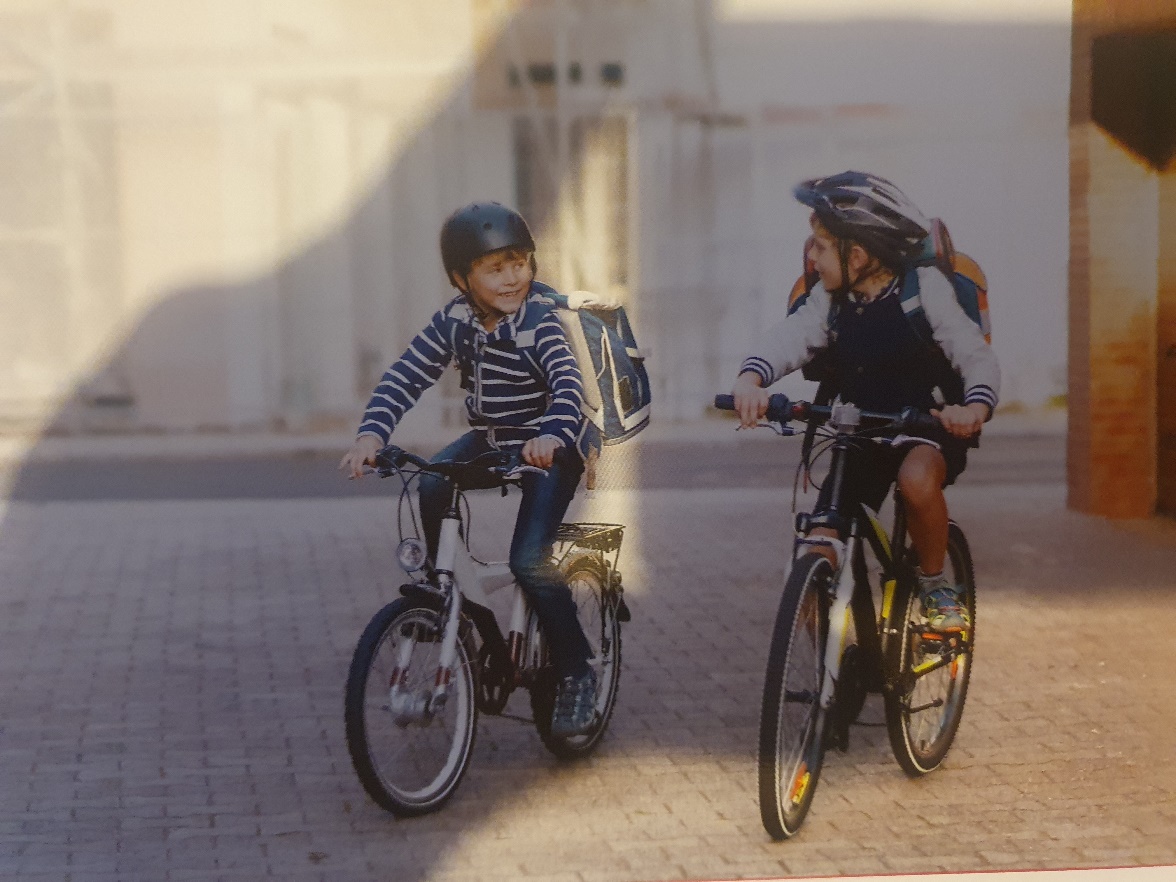 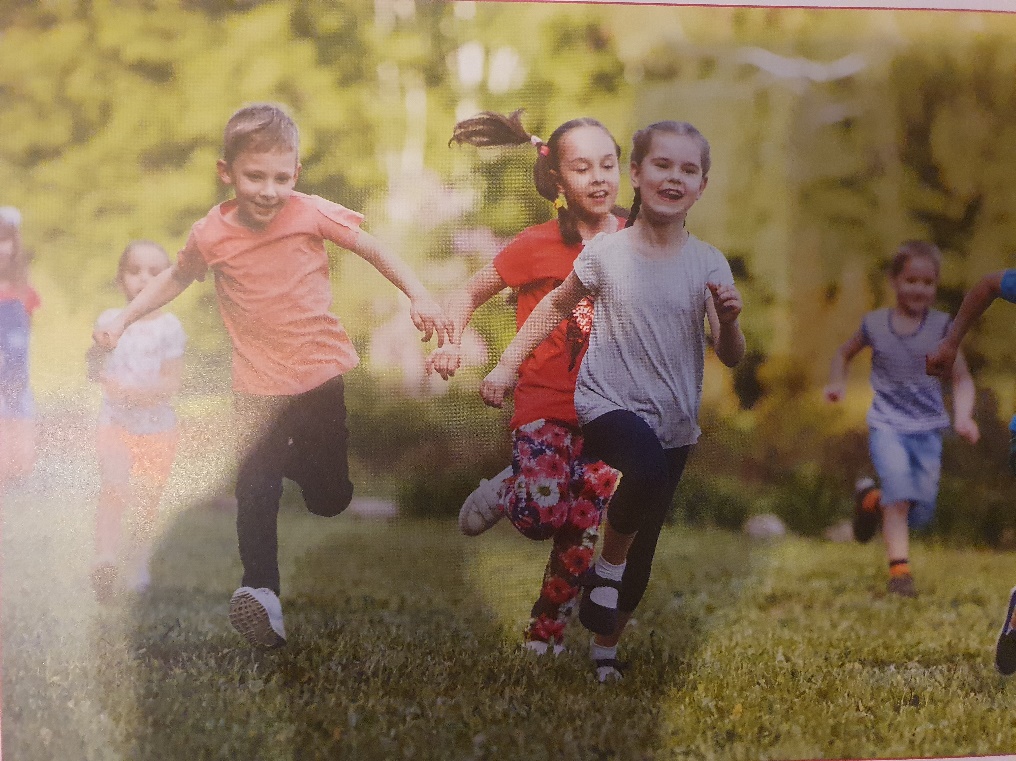 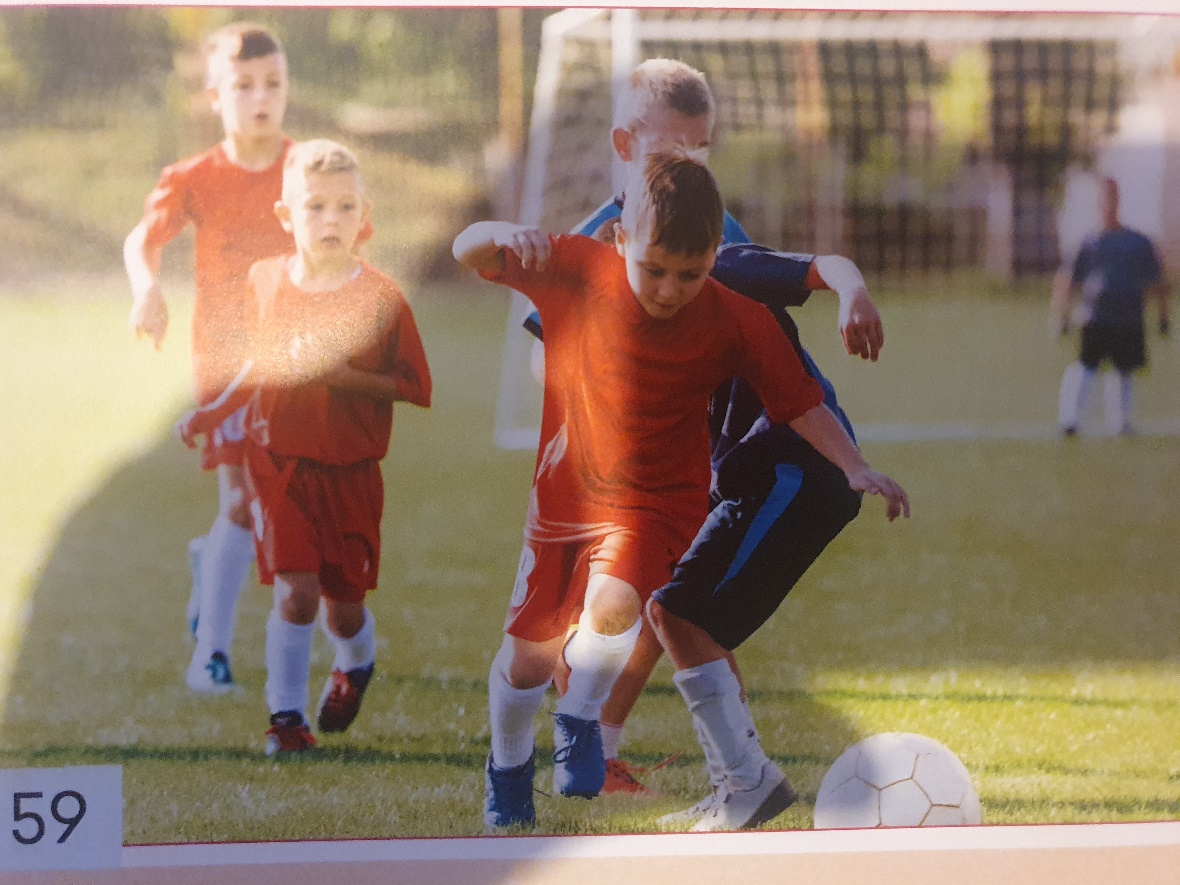 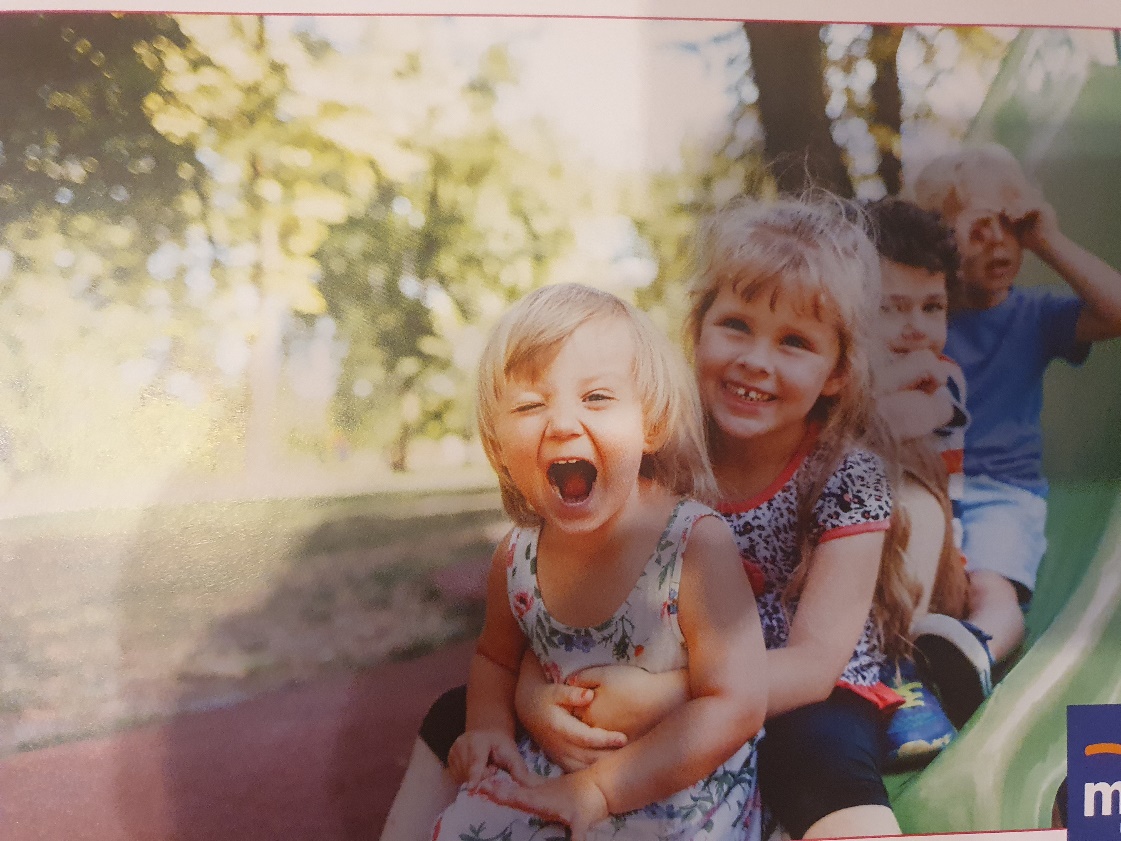 